16.03.17г в с.Б.Арбай,  д.Карлык  Саянского района в ФАП инструктором по ППП ОППО-33 и караулом №3 ПЧ-332 КГКУ «Противопожарная охрана Красноярского края» проведены учебно-тренировочные занятия по эвакуации в случаи возникновения пожара. С работниками ФАП заранее был проведен инструктаж о порядке действия при возникновении пожара.Целью практического занятия была отработка навыков и слаженности действий работников учреждения во время эвакуации в случае возникновения пожара. Персонал  ФАП по сигналу тревоги обеспечил четкую, без паники и суеты, быструю эвакуацию из здания, согласно схеме эвакуации. Данное учение помогло наглядно объяснить работникам, как, не поддаваясь панике, в случае опасности быстро покинуть здание.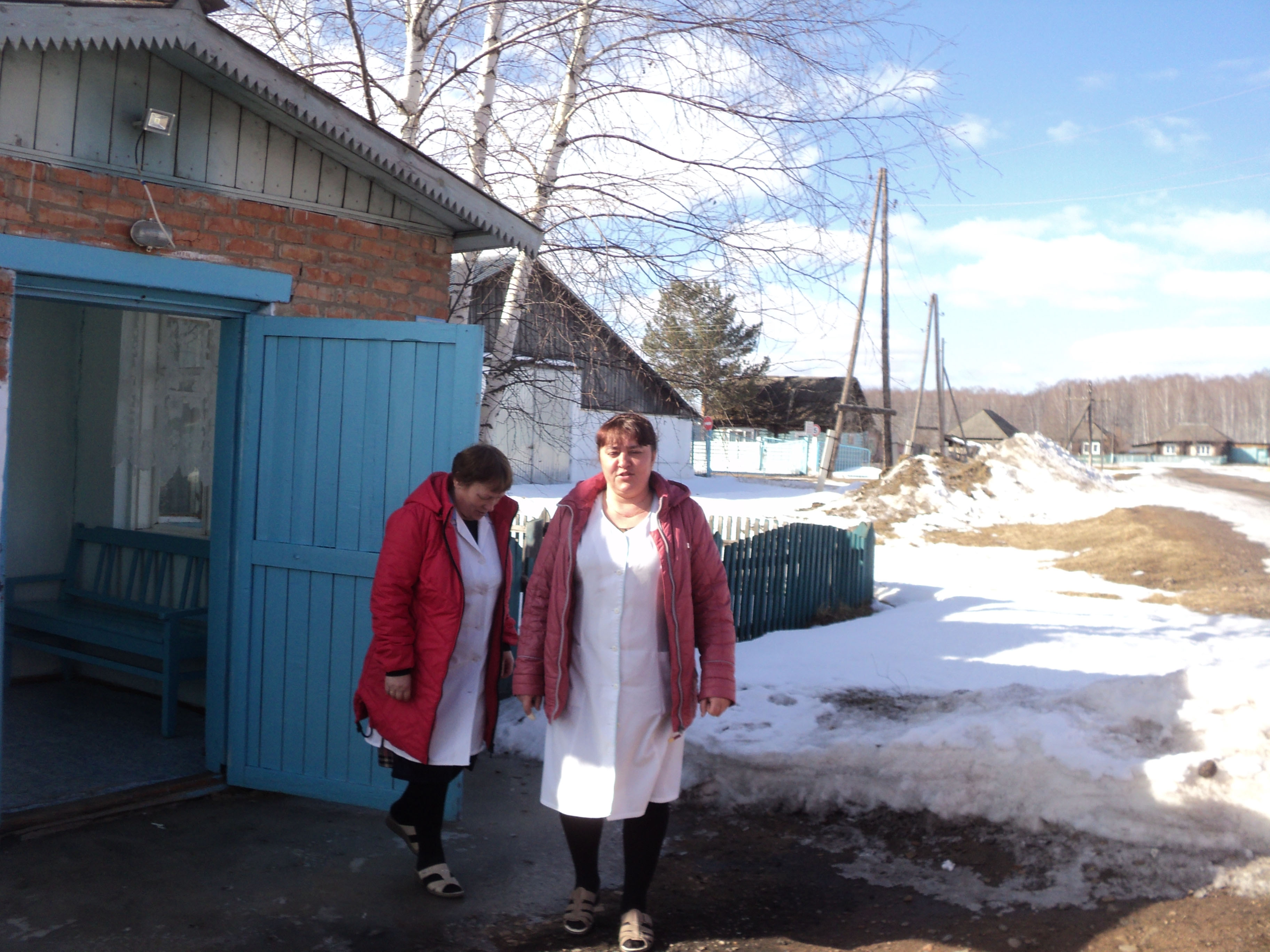 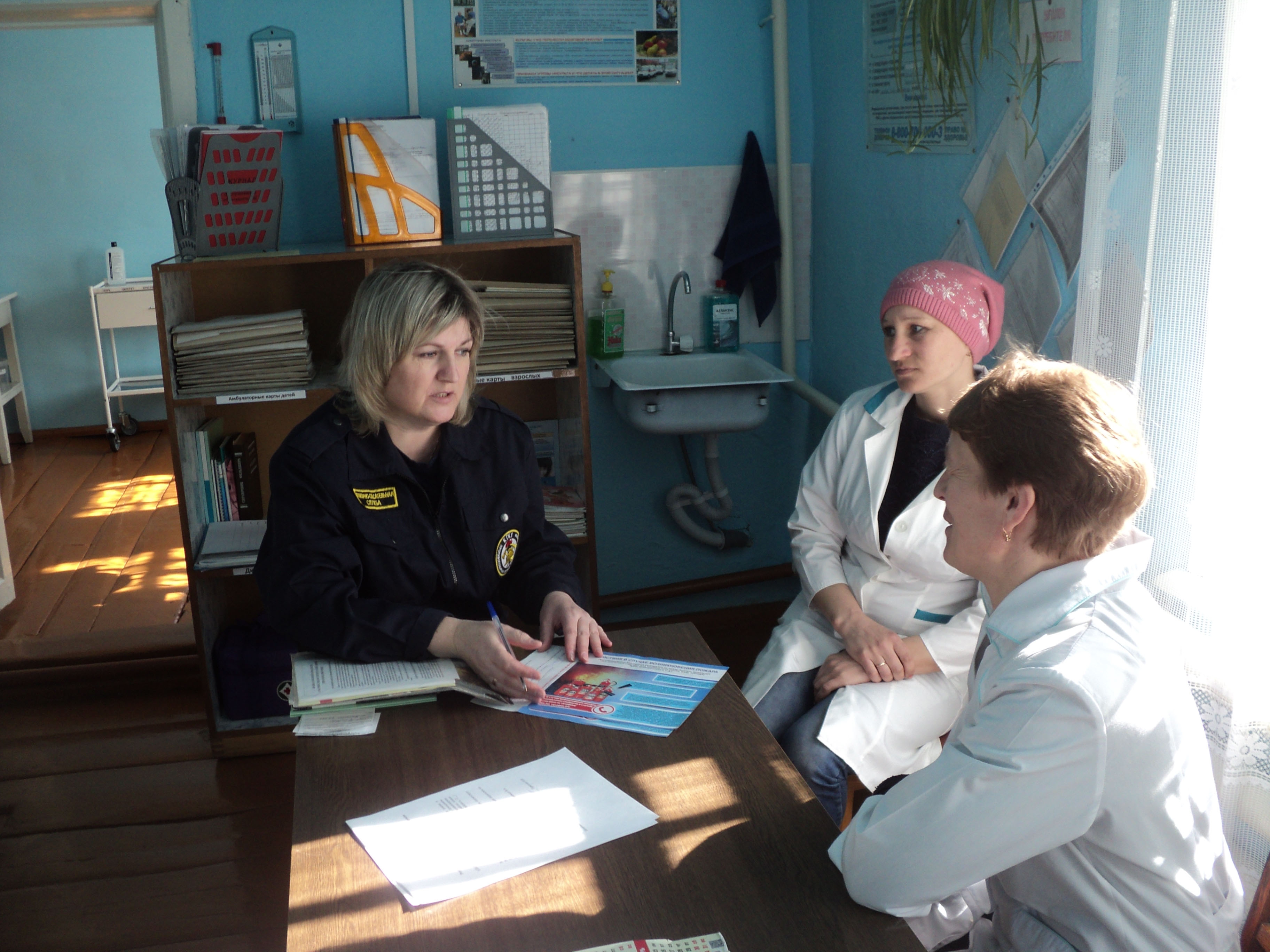 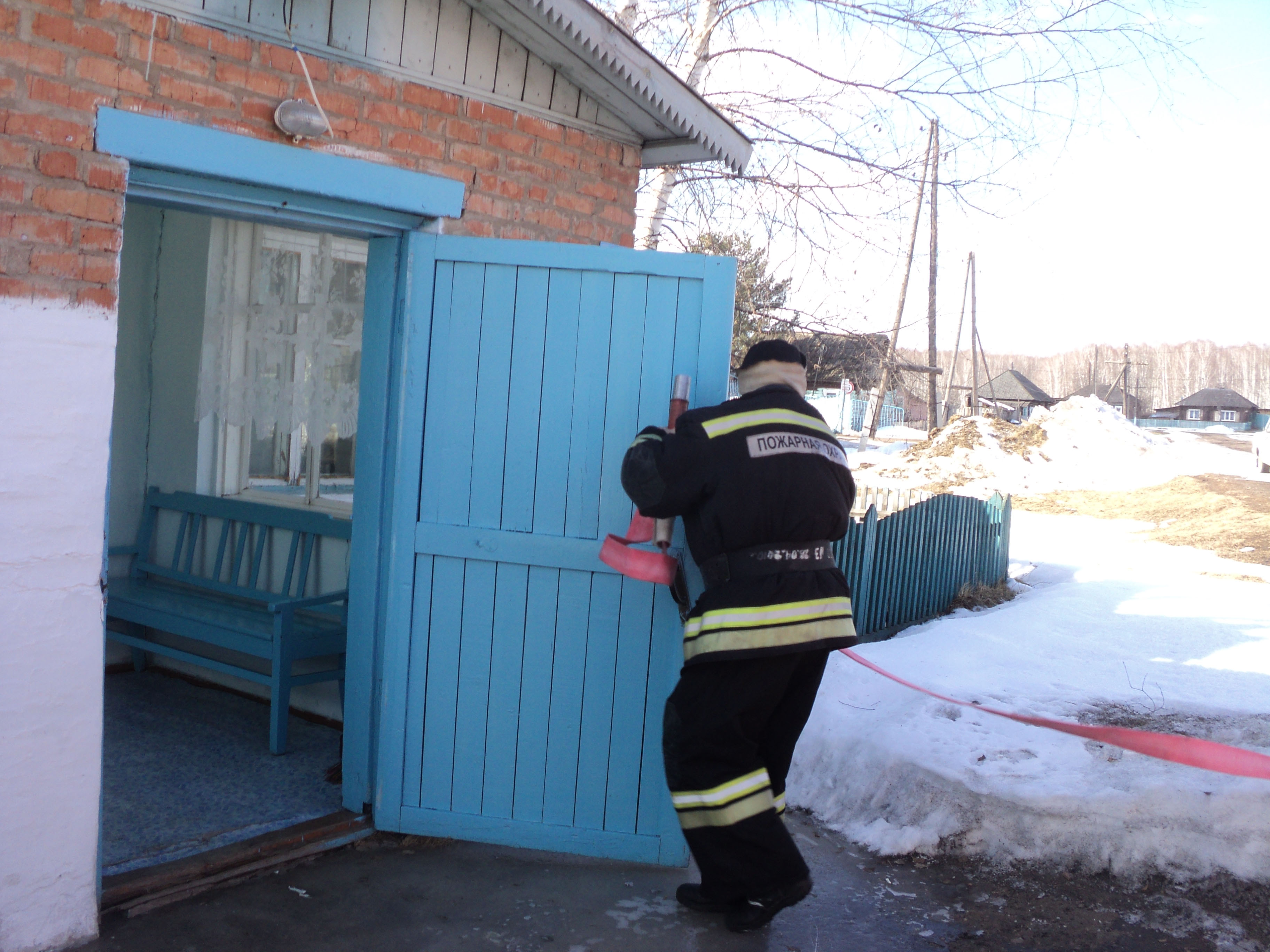 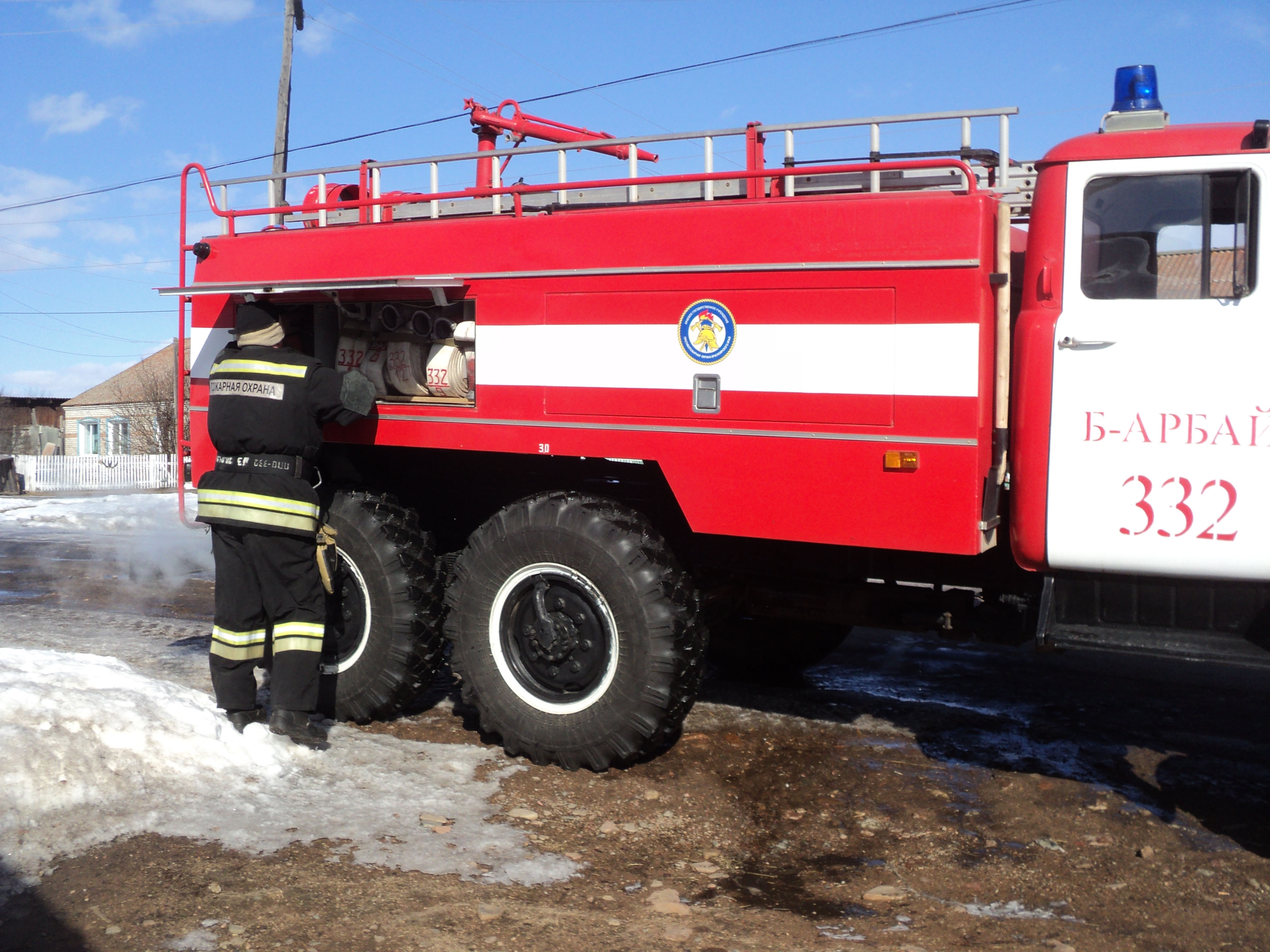 